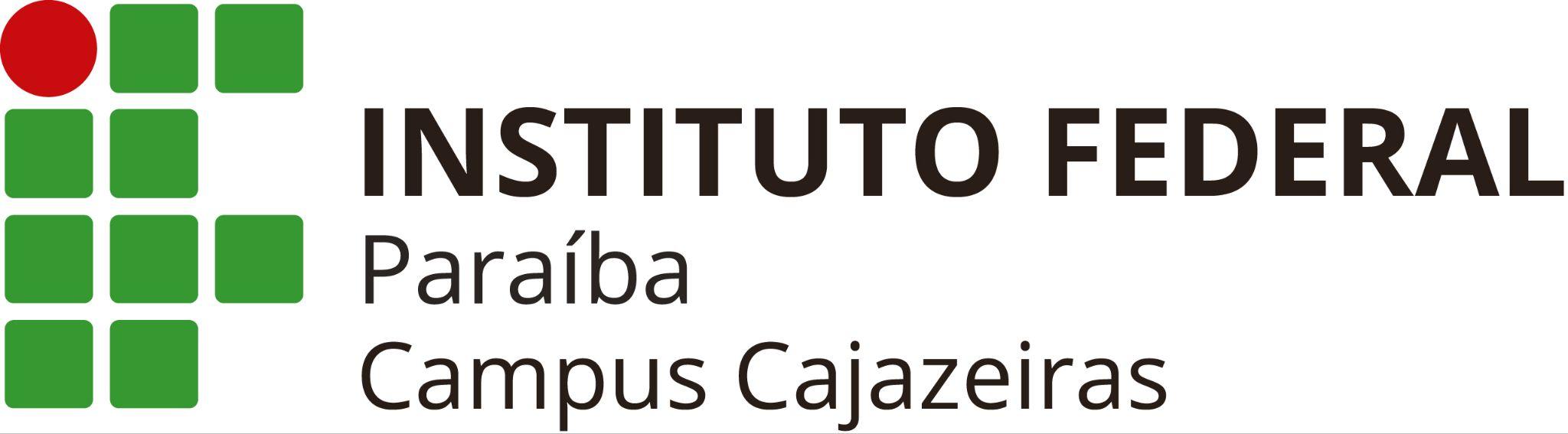 COORDENAÇÃO DE ESTÁGIOS E RELAÇÕES EMPRESARIAIS TERMO DE COMPROMISSO:RAZÃO SOCIAL:       CNPJ:      			                                            		E-MAIL:      ENDEREÇO:      						BAIRRO:      CEP:      	CIDADE:      					UF:          FONE: (  )     REPRESENTADA POR:      					CARGO:       SUPERVISOR:      						CARGO:      EMAIL DO SUPERVISOR:      	AUTORIZA e CONCEDE a:ESTUDANTE:       MATRÍCULA:       REGULARMENTE MATRICULADO(A) NO CURSO: do Instituto Federal de Educação, Ciência e Tecnologia da Paraíba, a seguir denominado estagiário(a), um período de estágio supervisionado, em suas dependências, de acordo com as normas e condições seguintes:	01. À EMPRESA caberá a fixação dos locais, datas e horários em que se realizarão as atividades do ESTAGIÁRIO, expressas pela programação de estágio elaborada pela EMPRESA;	02. O ESTÁGIO será realizado no/a (setor)      ;03. O ESTÁGIO terá carga horária semanal de: (     ) 20 horas; (     ) 25 horas; (     ) 30 horas; obedecendo ao(s) seguinte(s) horário(s): das       às       e das       às      ;04. O ESTAGIÁRIO deverá cumprir os horários estabelecidos neste termo, obrigando-se a comunicar à Empresa, em tempo hábil, da sua impossibilidade de fazê-lo;05. Pelas reais e recíprocas vantagens técnicas e administrativas, a EMPRESA designará o  Supervisor do Estágio; 06. O IFPB designará um professor orientador do estágio no acompanhamento das atividades desenvolvidas;	07. Cabe à EMPRESA fazer cumprir junto ao ESTAGIÁRIO as tarefas abaixo relacionadas:08. O ESTAGIÁRIO se obriga a cumprir as normas internas da EMPRESA, observando as Normas Regulamentadoras do Estágio Curricular do Instituto Federal de Educação, Ciência e Tecnologia da Paraíba, as quais o estudante declara expressamente conhecer;	09. O ESTAGIÁRIO responderá pelas perdas e danos conseqüentes da inobservância das normas internas ou das constantes no presente Termo de Compromisso;	10. O ESTAGIÁRIO receberá uma Bolsa-Auxílio no valor de R$:      	 11.Quando, em razão da programação de estágio, o ESTAGIÁRIO ficar sujeito a despesas que normalmente não teria, a EMPRESA providenciará o seu reembolso, observando as normas internas existentes a respeito;	12. O ESTAGIÁRIO estará protegido contra acidentes pessoais sofridos no local do estágio, mediante uma apólice Nº       individual da Companhia      ;	13. O ESTÁGIO terá a duração estabelecida neste termo, podendo ser renovado através de aditivo, mas sendo o seu período máximo de 2 anos;	14. O ESTAGIÁRIO declara concordar com as normas internas da EMPRESA, quanto ao acompanhamento, avaliação de desempenho e aproveitamento;	15. Desde que solicitado, o ESTAGIÁRIO se obriga a elaborar o relatório circunstanciado sobre o estágio realizado, entregando-o à EMPRESA;	16. Nos termos do Art.3° da lei 11788 de 25/09/2008, o ESTAGIÁRIO não terá, para quaisquer efeitos, vínculo empregatício com a EMPRESA.E estando de comum acordo, é firmado o presente termo em três vias, de igual teor, assinando a EMPRESA, o ESTAGIÁRIO e o INSTITUTO FEDERAL DE EDUCAÇÃO, CIÊNCIA E TECNOLOGIA DA PARAÍBA como interveniente.Cajazeiras,       de       de 20      _______________________________________RESPONSÁVEL PELA EMPRESA(assinatura e carimbo)_______________________________________                    ____________________________________             ESTAGIÁRIO                                     		              RESPONSÁVEL PELO ESTAGIÁRIO                                                                                                                                 (quando menor)                                                                                                                ________________________________________________________________________INSTITUTO FEDERAL DE EDUCAÇÃO, CIÊNCIA E TECNOLOGIA DA PARAÍBAPROFESSOR ORIENTADOR:  ______________________________________________________________DADOS DO SUPERVISOR NA EMPRESANOME: ______________________________________________________________________________E-MAIL : ______________________________________________  TELEFONE: _____________________                  O ESTÁGIO FOI APROVADO E REGISTRADO SOB O Nº________________ INÍCIO DO ESTÁGIO:         /          /_____ TÉRMINO:          /          /_____            PARA REALIZAÇÃO DE ESTÁGIO, OBRIGATÓRIO, SEM VÍNCULO EMPREGATÍCIO, NOS TERMOS DA LEI N° 11.788, DE 25.09.2008.